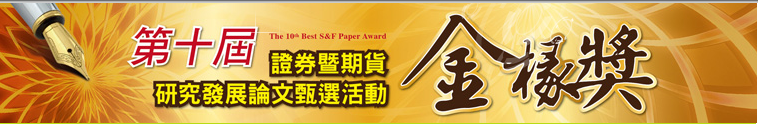 金管會指導「第十屆證券暨期貨金椽獎--研究發展論文獎」還沒完成投稿報名嗎？！～～徵文活動3月底即將截止，小論文組每篇只要8千字，趕快提起筆撰文參加喔～～百萬獎金等你拿！為鼓勵證券、期貨、金融市場研究發展之風氣，由金融監督管理委員會指導，證券期貨周邊單位共同舉辦「第十屆證券暨期貨金椽獎--研究發展論文獎」，邀請國內知名學者專家共組評審委員會，評審過程嚴謹，得獎論文之研究水準及應用成果，深受學術界及業界肯定。本屆論文甄選活動分為學術組、市場組及小論文組，徵稿活動自即日起至民國105年3月31日止。為促進我國邁向成熟及健全市場發展，以我國金融市場發展為核心，採「特定主題」徵稿，主題涵蓋市場制度發展、企業社會責任、資本市場國際化、投資人保護、市場創新制度及科技金融等議題，歡迎尚未發表及已在國內外期刊發表(限103年1月後)之論文踴躍投稿，獎項包括：優等獎：獎金(學術組、市場組各15萬元，小論文組3萬元)及獎座，每組各取乙名。甲等獎：獎金(學術組、市場組各8萬元，小論文組2萬元)及獎座，每組各取二名。佳作獎：獎金(學術組、市場組各5萬元，小論文組1萬元)及獎座，每組各取三名。得獎者將於公開儀式中頒發獎座，彰顯其榮譽。活動詳情及簡章請至證基會網站查詢及下載，網址為http://webline.sfi.org.tw/paperaward/。歡迎金融產、官、學界優秀之先進賢達踴躍投稿，共襄盛舉。洽詢電話02-23574357陳小姐